ПОЯСНЮВАЛЬНА ЗАПИСКА№ ПЗН-41881 від 15.06.2022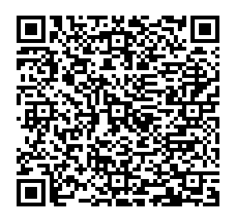 до проєкту рішення Київської міської ради:Про зміну цільового призначення земельної ділянки ПРИВАТНОМУ АКЦІОНЕРНОМУ ТОВАРИСТВУ «КИЇВРЕСУРСПОСТАЧ» для будівництва та обслуговування багатоквартирного житлового комплексу з об'єктами торгівлі, спортивно-оздоровчими об'єктами, апартаментами, офісними приміщеннями та паркінгом на                                             вул. Марка Вовчка, 14 в Оболонському районі міста Києва та внесення змін до договору орендиЮридична особа:*за даними Єдиного державного реєстру юридичних осіб, фізичних осіб- підприємців та громадських формуваньВідомості про земельну ділянку (кадастровий № 8000000000:78:113:0002).3. Обґрунтування прийняття рішення.Відповідно до Земельного кодексу України та Порядку набуття прав на землю із земель комунальної власності у місті Києві, затвердженого рішенням Київської міської ради 
від 20.04.2017 № 241/2463, Департаментом земельних ресурсів виконавчого органу Київської міської ради (Київської міської державної адміністрації) розроблено проєкт рішення Київської міської ради.4. Мета прийняття рішення.Метою прийняття рішення є забезпечення реалізації встановленого Земельним кодексом України права особи на оформлення права користування на землю.5. Особливі характеристики ділянки.Стан нормативно-правової бази у даній сфері правового регулювання.Загальні засади та порядок передачі земельних ділянок у власність чи користування зацікавленим особам визначено Земельним кодексом України та Порядком набуття прав на землю із земель комунальної власності у місті Києві, затвердженим рішенням Київської міської ради від 20.04.2017 № 241/2463.Фінансово-економічне обґрунтування.Реалізація рішення не потребує додаткових витрат міського бюджету.Відповідно до Податкового кодексу України, Закону України «Про оренду землі» та рішення Київської міської ради від 09.12.2021 № 3704/3745 «Про бюджет міста Києва на 2022 рік» розрахунковий розмір річної орендної плати складатиме: існуюча 5 090 963 грн 90 коп   (5%), проєктна 1 832 747 грн 00 коп  (3 %).Прогноз соціально-економічних та інших наслідків прийняття рішення.Наслідками прийняття розробленого проєкту рішення стане:        - реалізація зацікавленою особою своїх прав щодо використання земельної ділянки.Доповідач: директор Департаменту земельних ресурсів Валентина ПЕЛИХ. Назва	ПРИВАТНЕ АКЦІОНЕРНЕ ТОВАРИСТВО «КИЇВРЕСУРСПОСТАЧ» Перелік засновників (учасників) юридичної особи*АКЦІОНЕРИ ТОВАРИСТВА ЗГІДНО ЗВЕДЕНОГО РЕЄСТРУ ВЛАСНИКІВ ЦІННИХ ПАПЕРІВ Кінцевий бенефіціарний   власник (контролер)*Ткаленко Андрій ОлександровичУкраїна, 01133, місто Київ, б.Лесі Українки, будинок , квартира Тип бенефіціарного володіння: Не прямий вирішальний впливРеєстраційний номер:від 12.01.2022 № 430395991 Місце розташування (адреса)м. Київ, р-н Оболонський, вул. Марка Вовчка, 14 Площа3,0084 га Вид та термін користуванняОренда до 10.11.2029  (внесення змін) Цільове призначенняІснуюче - 03.07 для будівництва та обслуговування будівель торгівлі (для експлуатації та обслуговування будівель і споруд бази) Цільове призначенняПроєктне - 02.10 для будівництва і обслуговування багатоквартирного житлового будинку з об’єктами торгово-розважальної та ринкової інфраструктури (для будівництва та обслуговування багатоквартирного житлового комплексу з об'єктами торгівлі, спортивно-оздоровчими об'єктами, апартаментами, офісними приміщеннями та паркінгом) Нормативна грошова оцінка 
 (за попереднім розрахунком*)Існуюча -101 819 278 грн 02 коп;Проєктна – 61 091 566 грн 81 коп *Наведені розрахунки нормативної грошової оцінки не є остаточними і будуть уточнені   відповідно до вимог чинного законодавства при оформленні права на земельну ділянку. *Наведені розрахунки нормативної грошової оцінки не є остаточними і будуть уточнені   відповідно до вимог чинного законодавства при оформленні права на земельну ділянку. Наявність будівель і споруд   на ділянці:Земельна ділянка забудована майновим комплексом (реєстраційний номер об’єкта нерухомого майна: 2333542480000) загальною площею 12041,2 кв.м, (виробнича-побутова будівля, А площею 1939,2 кв.м, зарядна електронавантажувачів Б площею 146,9 кв.м, побутова будівля В площею 309 кв.м, нежитлова будівля Д площею 133,5 кв.м, будівля складу Е площею 2779,3 кв.м, будівля складу Ж площею 793,4 кв.м, будівля цеху З площею 469,7 кв.м, будівля прохідної И площею 138,5 кв.м, нежитлова будівля К площею 65 кв.м, будівля складу основної хімії Л площею 2717,4 кв.м, будівля складу фарб М площею 1413,9 кв.м, будівля склад-навіс, Н площею 970,4 кв.м, нежитлова будівля Т площею 165 кв.м), який належить на праві власності ПрАТ «КИЇВРЕСУРСПОСТАЧ» та зареєстрований у Державному реєстрі на підставі договору про поділ нерухомого майна, серія та номер: 461, виданий 06.04.2021 (право власності зареєстровано в Державному реєстрі речових прав на нерухоме майно 06.04.2021, номер запису: 41426284). Наявність ДПТ:Відповідно до детального плану території, затвердженого рішенням Київської міської ради від 24.09.2015 № 45/1948 «Про затвердження детального плану території реконструкції промрайону «Подільсько-Куренівський» в межах вулиць Семена Скляренка, Куренівської, пров. Куренівського та просп. Московського в Оболонському районі», земельна ділянка за функціональним призначенням належить до території житлової та громадської забудови. Відповідно до проєктного плану ДПТ на зазначеній земельній ділянці передбачено розташування спортивно-оздоровчого комплексу, трьох житлових будинків та механізованого гаражу (лист Департаменту містобудування та архітектури від 15.06.2022 № 055-3268). Функціональне призначення   згідно з Генпланом:Відповідно до Генерального плану міста Києва, затвердженого рішенням Київської міської ради                  від 28.03.2002 № 370/1804, земельна ділянка за функціональним призначенням належить частково до території багатоповерхової житлової забудови (існуючі), частково до території громадських будівель та споруд (існуючі), частково до території комунально-складські (існуючі). Правовий режим:Земельна ділянка належить до земель комунальної власності територіальної громади міста Києва. Розташування в зеленій зоні:Земельна ділянка не входить до зеленої зони. Інші особливості:Відповідно до пункту 5 рішення Київської міської ради від 24.06.2004 № 335/1545 «Про оформлення права користування земельними ділянками» відкритому акціонерному товариству «КИЇВРЕСУРСПОСТАЧ» надано земельну ділянку площею 3,0084 га в оренду                          на 25 років (договір оренди земельної ділянки від 10.11.2004                 № 78-6-00227).Приватне акціонерне товариство «КИЇВРЕСУРСПОСТАЧ» надало нотаріальну згоду від 18.01.2022 № 30 на зміну цільового призначення  земельної ділянки 8000000000:78:113:0002.Частина земельної ділянки площею 0,0586 га розташована в межах червоних ліній.Зважаючи на положення статей 9, 122 Земельного кодексу України та пункту 34 частини першої статті 26 Закону України «Про місцеве самоврядування в Україні» (щодо обов’язковості розгляду питань землекористування на пленарних засіданнях) вказаний проєкт рішення направляється для подальшого розгляду Київською міською радою.Директор Департаменту земельних ресурсівВалентина ПЕЛИХ